Insert School/authority logo Form 3  - Collaborative Assessment Summary  Holistic overview for the identification of Dyslexia.  www.AddressingDyslexiaToolkit.orgTo be used with the Identification Pathway Form 3  - Collaborative Assessment Summary  Holistic overview for the identification of Dyslexia.  www.AddressingDyslexiaToolkit.orgTo be used with the Identification Pathway Form 3  - Collaborative Assessment Summary  Holistic overview for the identification of Dyslexia.  www.AddressingDyslexiaToolkit.orgTo be used with the Identification Pathway Form 3  - Collaborative Assessment Summary  Holistic overview for the identification of Dyslexia.  www.AddressingDyslexiaToolkit.orgTo be used with the Identification Pathway Form 3  - Collaborative Assessment Summary  Holistic overview for the identification of Dyslexia.  www.AddressingDyslexiaToolkit.orgTo be used with the Identification Pathway Form 3  - Collaborative Assessment Summary  Holistic overview for the identification of Dyslexia.  www.AddressingDyslexiaToolkit.orgTo be used with the Identification Pathway Form 3  - Collaborative Assessment Summary  Holistic overview for the identification of Dyslexia.  www.AddressingDyslexiaToolkit.orgTo be used with the Identification Pathway Form 3  - Collaborative Assessment Summary  Holistic overview for the identification of Dyslexia.  www.AddressingDyslexiaToolkit.orgTo be used with the Identification Pathway 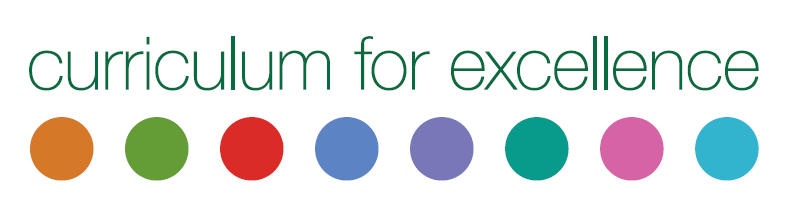 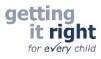 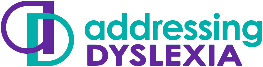 Date School School Support notes - Referenced to the Scottish Working Definition of Dyslexia.Start with highlighting the learner’s strengths This is not a prescriptive list This document is only a summary overview and will support the development of a learner profile Evidence gathered for the assessment areas highlighted below does not have to be from standardised/formal/commercial assessments. The evidence can be gathered collaboratively through effective monitoring and assessment within Curriculum for Excellence  Further assessment information is available on The Addressing Dyslexia Toolkit Support notes - Referenced to the Scottish Working Definition of Dyslexia.Start with highlighting the learner’s strengths This is not a prescriptive list This document is only a summary overview and will support the development of a learner profile Evidence gathered for the assessment areas highlighted below does not have to be from standardised/formal/commercial assessments. The evidence can be gathered collaboratively through effective monitoring and assessment within Curriculum for Excellence  Further assessment information is available on The Addressing Dyslexia Toolkit Support notes - Referenced to the Scottish Working Definition of Dyslexia.Start with highlighting the learner’s strengths This is not a prescriptive list This document is only a summary overview and will support the development of a learner profile Evidence gathered for the assessment areas highlighted below does not have to be from standardised/formal/commercial assessments. The evidence can be gathered collaboratively through effective monitoring and assessment within Curriculum for Excellence  Further assessment information is available on The Addressing Dyslexia Toolkit NameDate of birthSupport notes - Referenced to the Scottish Working Definition of Dyslexia.Start with highlighting the learner’s strengths This is not a prescriptive list This document is only a summary overview and will support the development of a learner profile Evidence gathered for the assessment areas highlighted below does not have to be from standardised/formal/commercial assessments. The evidence can be gathered collaboratively through effective monitoring and assessment within Curriculum for Excellence  Further assessment information is available on The Addressing Dyslexia Toolkit Support notes - Referenced to the Scottish Working Definition of Dyslexia.Start with highlighting the learner’s strengths This is not a prescriptive list This document is only a summary overview and will support the development of a learner profile Evidence gathered for the assessment areas highlighted below does not have to be from standardised/formal/commercial assessments. The evidence can be gathered collaboratively through effective monitoring and assessment within Curriculum for Excellence  Further assessment information is available on The Addressing Dyslexia Toolkit Support notes - Referenced to the Scottish Working Definition of Dyslexia.Start with highlighting the learner’s strengths This is not a prescriptive list This document is only a summary overview and will support the development of a learner profile Evidence gathered for the assessment areas highlighted below does not have to be from standardised/formal/commercial assessments. The evidence can be gathered collaboratively through effective monitoring and assessment within Curriculum for Excellence  Further assessment information is available on The Addressing Dyslexia Toolkit Year and Class Chronological ageSupport notes - Referenced to the Scottish Working Definition of Dyslexia.Start with highlighting the learner’s strengths This is not a prescriptive list This document is only a summary overview and will support the development of a learner profile Evidence gathered for the assessment areas highlighted below does not have to be from standardised/formal/commercial assessments. The evidence can be gathered collaboratively through effective monitoring and assessment within Curriculum for Excellence  Further assessment information is available on The Addressing Dyslexia Toolkit Support notes - Referenced to the Scottish Working Definition of Dyslexia.Start with highlighting the learner’s strengths This is not a prescriptive list This document is only a summary overview and will support the development of a learner profile Evidence gathered for the assessment areas highlighted below does not have to be from standardised/formal/commercial assessments. The evidence can be gathered collaboratively through effective monitoring and assessment within Curriculum for Excellence  Further assessment information is available on The Addressing Dyslexia Toolkit Support notes - Referenced to the Scottish Working Definition of Dyslexia.Start with highlighting the learner’s strengths This is not a prescriptive list This document is only a summary overview and will support the development of a learner profile Evidence gathered for the assessment areas highlighted below does not have to be from standardised/formal/commercial assessments. The evidence can be gathered collaboratively through effective monitoring and assessment within Curriculum for Excellence  Further assessment information is available on The Addressing Dyslexia Toolkit Positive strengths. Positive strengths. Positive strengths. Positive strengths. Positive strengths. Positive strengths. Positive strengths. Support notes - Referenced to the Scottish Working Definition of Dyslexia.Start with highlighting the learner’s strengths This is not a prescriptive list This document is only a summary overview and will support the development of a learner profile Evidence gathered for the assessment areas highlighted below does not have to be from standardised/formal/commercial assessments. The evidence can be gathered collaboratively through effective monitoring and assessment within Curriculum for Excellence  Further assessment information is available on The Addressing Dyslexia Toolkit Support notes - Referenced to the Scottish Working Definition of Dyslexia.Start with highlighting the learner’s strengths This is not a prescriptive list This document is only a summary overview and will support the development of a learner profile Evidence gathered for the assessment areas highlighted below does not have to be from standardised/formal/commercial assessments. The evidence can be gathered collaboratively through effective monitoring and assessment within Curriculum for Excellence  Further assessment information is available on The Addressing Dyslexia Toolkit Support notes - Referenced to the Scottish Working Definition of Dyslexia.Start with highlighting the learner’s strengths This is not a prescriptive list This document is only a summary overview and will support the development of a learner profile Evidence gathered for the assessment areas highlighted below does not have to be from standardised/formal/commercial assessments. The evidence can be gathered collaboratively through effective monitoring and assessment within Curriculum for Excellence  Further assessment information is available on The Addressing Dyslexia Toolkit Information gathered and assessments - including  associated difficulties Information gathered and assessments - including  associated difficulties Information gathered and assessments - including  associated difficulties Comments – Provide a short summary of assessment resultsComments – Provide a short summary of assessment resultsComments – Provide a short summary of assessment resultsComments – Provide a short summary of assessment resultsStrengths identified in assessment areas Areas for development Suggested interventions and support – Including SQA Assessment Arrangements for course work and examinations Learner Dyslexia Questionnaire learner’s own thoughts on their experiencesLearner Dyslexia Questionnaire learner’s own thoughts on their experiencesLearner Dyslexia Questionnaire learner’s own thoughts on their experiencesParental Questionnaire Parental Questionnaire Parental Questionnaire Observation - information from class and home Observation - information from class and home Observation - information from class and home Curricular assessments Examples of class work Standardised assessments Curricular assessments Examples of class work Standardised assessments Curricular assessments Examples of class work Standardised assessments Processing of language-based information (auditory and/or visual)                                               Processing of language-based information (auditory and/or visual)                                               Processing of language-based information (auditory and/or visual)                                               Oral language skills and reading fluency       Oral language skills and reading fluency       Oral language skills and reading fluency       Phonological Awareness     Phonological Awareness     Phonological Awareness     Reading e.g. evidence of reading levels and comprehension ability , reading fluency and other areas highlighted in the PDF  Reading Circle Reading e.g. evidence of reading levels and comprehension ability , reading fluency and other areas highlighted in the PDF  Reading Circle Reading e.g. evidence of reading levels and comprehension ability , reading fluency and other areas highlighted in the PDF  Reading Circle Writing e.g. sample of free writing to examine spelling, grammar, composition, handwriting and other areas highlighted in the PDF Writing Circle Writing e.g. sample of free writing to examine spelling, grammar, composition, handwriting and other areas highlighted in the PDF Writing Circle Writing e.g. sample of free writing to examine spelling, grammar, composition, handwriting and other areas highlighted in the PDF Writing Circle Short-term and working memoryShort-term and working memoryShort-term and working memoryFollowing instructions Following instructions Following instructions Remembering and manipulating information Remembering and manipulating information Remembering and manipulating information Sequencing and directionalitySequencing and directionalitySequencing and directionalityAwareness of left and right Awareness of left and right Awareness of left and right Speed and legibility of writingSpeed and legibility of writingSpeed and legibility of writingMotor skills and co-ordinationMotor skills and co-ordinationMotor skills and co-ordinationFine & gross motor controlFine & gross motor controlFine & gross motor controlOrganisational skillsOrganisational skillsOrganisational skillsTime management Time management Time management Planning and organisation of tasks Planning and organisation of tasks Planning and organisation of tasks Numeracy  Numeracy  Numeracy  Spatial awareness, sequencing, working memory, times tables, number bonds, digit placementSpatial awareness, sequencing, working memory, times tables, number bonds, digit placementSpatial awareness, sequencing, working memory, times tables, number bonds, digit placementAdditional comments Additional comments Additional comments Additional comments Additional comments Additional comments Additional comments Additional comments Additional comments Additional comments 